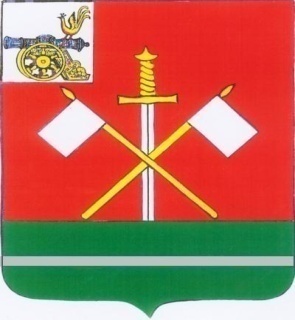 	СМОЛЕНСКАЯ ОБЛАСТЬ	МОНАСТЫРЩИНСКИЙ РАЙОННЫЙ СОВЕТ ДЕПУТАТОВ	Р Е Ш Е Н И Е       от 13 октября 2021 года                                                                        № 2      Об определении порядка голосования по избранию  Председателя Монастырщинского районного Совета депутатов седьмого созываВ соответствии со статьей 12 Регламента Монастырщинского районного Совета депутатов, после выступлений кандидатов, их ответов на вопросы депутатов, обсуждения кандидатов, Монастырщинский районный Совет депутатов РЕШИЛ:1. Провести открытое голосование по избранию Председателя Монастырщинского районного Совета депутатов седьмого созыва. 2. Настоящее решение вступает в силу с момента принятия. Глава муниципального образования«Монастырщинский район» Смоленской области                          В.Б. Титов   Председатель    Монастырщинского районного    Совета депутатов                          П.А. Счастливый            